Weekly Timesheet by Timesheets MTS SoftwareWeekly Timesheet by Timesheets MTS SoftwareWeekly Timesheet by Timesheets MTS SoftwareWeekly Timesheet by Timesheets MTS SoftwareWeekly Timesheet by Timesheets MTS SoftwareWeekly Timesheet by Timesheets MTS Software© 2011-2014 Timesheets MTS Software© 2011-2014 Timesheets MTS Software© 2011-2014 Timesheets MTS SoftwareName:Date:Badge #:Dept:Manager:Week Starting:DateInInInOutBreaksReg. HoursOT HoursOT HoursTotal HoursTotal:Employee Signature:Employee Signature:Employee Signature:Employee Signature:Date:Manager Signature:Manager Signature:Manager Signature:Manager Signature:Date: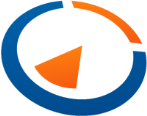 